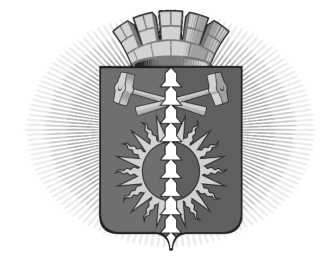 АДМИНИСТРАЦИЯ  ГОРОДСКОГО ОКРУГА ВЕРХНИЙ ТАГИЛПОСТАНОВЛЕНИЕ Верно: старший инспектор АСО                                                             Фурсаева А.О.от  30.07.2020 г.от  30.07.2020 г.№ 356г. Верхний Тагилг. Верхний Тагилг. Верхний Тагилг. Верхний ТагилОб утверждении проекта организации дорожного движения муниципальных автомобильных дорог, находящихся на территории городского округа Верхний ТагилОб утверждении проекта организации дорожного движения муниципальных автомобильных дорог, находящихся на территории городского округа Верхний ТагилОб утверждении проекта организации дорожного движения муниципальных автомобильных дорог, находящихся на территории городского округа Верхний ТагилОб утверждении проекта организации дорожного движения муниципальных автомобильных дорог, находящихся на территории городского округа Верхний ТагилОб утверждении проекта организации дорожного движения муниципальных автомобильных дорог, находящихся на территории городского округа Верхний ТагилВ соответствии с п. 5 части 1 статьи 15 Федерального закона от 06.10.2003 № 131-ФЗ «Об общих принципах организации местного самоуправления в Российской Федерации», на основании статьи 21 Федерального закона от 10.12.1995 № 196-ФЗ «О безопасности дорожного движения», Федеральным законом от 08.11.2007 № 257 ФЗ «Об автомобильных дорогах и о дорожной деятельности в Российской Федерации», с целью оптимизации методов организации дорожного движения на автомобильных дорогах общего пользования местного значения или на отдельных участках для повышения пропускной способности и обеспечения безопасности движения транспортных средств и пешеходов на территории городского округа Верхний Тагил, руководствуясь Уставом городского округа Верхний Тагил,  Администрация городского округа Верхний Тагил,  ПОСТАНОВЛЯЕТ:1. Утвердить согласованный проект организации дорожного движения муниципальных автомобильных дорог, находящихся на территории городского округа Верхний Тагил.2. Разместить настоящее Постановление на официальном сайте http://go-vtagil.ru городского округа Верхний Тагил.3. Контроль за исполнением настоящего постановления возложить на заместителя главы администрации по жилищно-коммунальному и городскому хозяйству Русалеева Н.Н.В соответствии с п. 5 части 1 статьи 15 Федерального закона от 06.10.2003 № 131-ФЗ «Об общих принципах организации местного самоуправления в Российской Федерации», на основании статьи 21 Федерального закона от 10.12.1995 № 196-ФЗ «О безопасности дорожного движения», Федеральным законом от 08.11.2007 № 257 ФЗ «Об автомобильных дорогах и о дорожной деятельности в Российской Федерации», с целью оптимизации методов организации дорожного движения на автомобильных дорогах общего пользования местного значения или на отдельных участках для повышения пропускной способности и обеспечения безопасности движения транспортных средств и пешеходов на территории городского округа Верхний Тагил, руководствуясь Уставом городского округа Верхний Тагил,  Администрация городского округа Верхний Тагил,  ПОСТАНОВЛЯЕТ:1. Утвердить согласованный проект организации дорожного движения муниципальных автомобильных дорог, находящихся на территории городского округа Верхний Тагил.2. Разместить настоящее Постановление на официальном сайте http://go-vtagil.ru городского округа Верхний Тагил.3. Контроль за исполнением настоящего постановления возложить на заместителя главы администрации по жилищно-коммунальному и городскому хозяйству Русалеева Н.Н.В соответствии с п. 5 части 1 статьи 15 Федерального закона от 06.10.2003 № 131-ФЗ «Об общих принципах организации местного самоуправления в Российской Федерации», на основании статьи 21 Федерального закона от 10.12.1995 № 196-ФЗ «О безопасности дорожного движения», Федеральным законом от 08.11.2007 № 257 ФЗ «Об автомобильных дорогах и о дорожной деятельности в Российской Федерации», с целью оптимизации методов организации дорожного движения на автомобильных дорогах общего пользования местного значения или на отдельных участках для повышения пропускной способности и обеспечения безопасности движения транспортных средств и пешеходов на территории городского округа Верхний Тагил, руководствуясь Уставом городского округа Верхний Тагил,  Администрация городского округа Верхний Тагил,  ПОСТАНОВЛЯЕТ:1. Утвердить согласованный проект организации дорожного движения муниципальных автомобильных дорог, находящихся на территории городского округа Верхний Тагил.2. Разместить настоящее Постановление на официальном сайте http://go-vtagil.ru городского округа Верхний Тагил.3. Контроль за исполнением настоящего постановления возложить на заместителя главы администрации по жилищно-коммунальному и городскому хозяйству Русалеева Н.Н.Глава городского округаВерхний ТагилГлава городского округаВерхний Тагилподпись                   В.Г. Кириченкоподпись                   В.Г. Кириченко